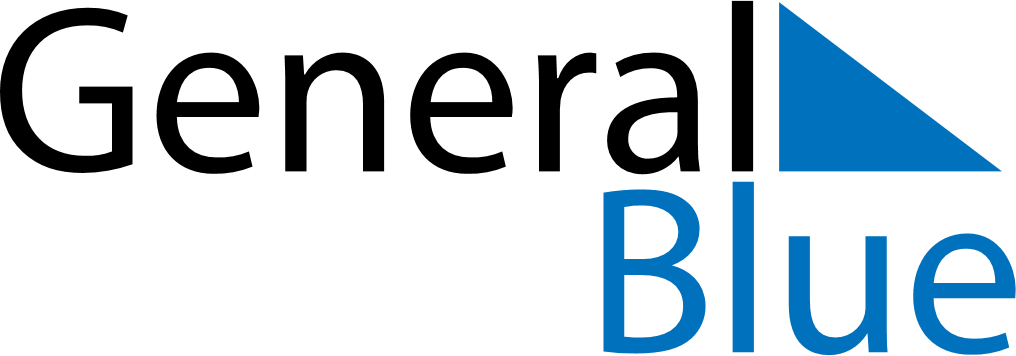 December 2027December 2027December 2027December 2027December 2027December 2027TanzaniaTanzaniaTanzaniaTanzaniaTanzaniaTanzaniaMondayTuesdayWednesdayThursdayFridaySaturdaySunday123456789101112Independence Day1314151617181920212223242526Christmas DayChristmas Day2728293031NOTES